Внеочередное заседание                                                                IV-го созываРЕШЕНИЕ23  сентября  2020года                                                                                 №  92О внесении изменений в Регламент Совета сельского поселения   Бадраковский  сельсовет муниципального районаБураевский  район  Республики БашкортостанРуководствуясь Федеральным законом от 6 октября 2003 года   № 131-ФЗ «Об общих принципах организации местного самоуправления в Российской Федерации», Законом Республики Башкортостан «О старостах сельских населенных пунктов в Республике Башкортостан»,  Уставом сельского поселения   Бадраковский  сельсовет муниципального района  Бураевский  район  Республики Башкортостан в целях обеспечения участия населения муниципального образования в осуществлении местного самоуправления сельского поселения   Бадраковский  сельсовет муниципального района Бураевский  район  Республики Башкортостан решил (-а):        1. Внести в Регламент Совета сельского поселения   Бадраковский  сельсовет муниципального района  Бураевский  район  Республики Башкортостан, утвержденный решением Совета сельского поселения   Бадраковский  сельсовет муниципального района Бураевский  район  Республики Башкортостан  от 18 сентября 2019 года № 16,  изменения согласно приложению к настоящему Решению.2. Обнародовать настоящее решение на информационном стенде  в здании администрации  сельского поселения Бадраковский  сельсовет муниципального района Бураевский район Республики Башкортостан  и на официальном сайте сельского поселения.3. Настоящее Решение вступает в силу после его официального опубликования. Глава сельского поселения Бадраковский сельсовет муниципального района Бураевский районРеспублики Башкортостан                                                И.Т.МидатовПриложениек решению Совета сельского поселения Бадраковский сельсовет муниципального района  Бураевский район Республики Башкортостанот «23» сентября 2020 г. № 921. Главу 4 «Порядок проведения заседаний Совета» статьи  28 дополнить абзацем следующего содержания: «На заседании Совета вправе принимать участие старосты населенных пунктов   сельского поселения Бадраковский сельсовет муниципального района Бураевский район Республики Башкортостан  с правом совещательного голоса».2. Главу 6 «Порядок проведения заседаний постоянных комиссий Совета» статьи 49 дополнить абзацем следующего содержания: «В работе комиссий вправе принимать участие старосты населенных пунктов сельского поселения Бадраковский сельсовет муниципального района Бураевский район Республики Башкортостан с правом совещательного голоса».БАШКОРТОСТАН РЕСПУБЛИКАҺЫБОРАЙ РАЙОНЫ МУНИЦИПАЛЬ РАЙОНЫНЫҢ БАЗРАК АУЫЛ СОВЕТЫ
АУЫЛ БИЛӘМӘҺЕ СОВЕТЫ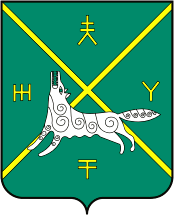 СОВЕТ СЕЛЬСКОГО ПОСЕЛЕНИЯ БАДРАКОВСКИЙ СЕЛЬСОВЕТ МУНИЦИПАЛЬНОГО РАЙОНА БУРАЕВСКИЙ РАЙОН РЕСПУБЛИКИ БАШКОРТОСТАН